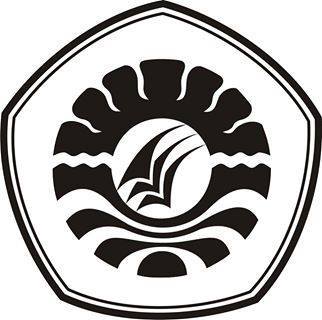 SKRIPSIPENERAPAN TEKNIK SELF CONTROL DALAM BIMBINGAN KELOMPOK UNTUK MENINGKATKAN KEMAMPUAN MENGURANGI AMARAH SISWA DI SMKN 2 ENREKANGANRIANSYAHJURUSAN PSIKOLOGI PENDIDIKAN DAN BIMBINGANFAKULTAS ILMU PENDIDIKANUNIVERSITAS NEGERI MAKASSAR2016